I. Podstawowe dane Kandydata: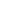 1. Imię i nazwisko:2. Adres do korespondencji:3. E-mail:4. Tel. kontaktowy:5. Data urodzenia:6. Obywatelstwo:7. Czy aktualnie jest Pan/Pani beneficjentem innych stypendiów/grantów (jakich/na jaki okres/jaki temat):8. Czy był/a Pan/Pani Stypendystą/tką CAŚ w poprzednich latach, jeśli tak, proszę podać temat i daty realizowanego projektu oraz listę publikacji, które są efektem wcześniejszych stypendiów9. Aktualny status uniwersytecki: student/absolwent/doktorant/doktor* - nazwa jednostki uniwersyteckiej:- aktualna afiliacja: - rok studiów:- uzyskany stopień naukowy: licencjat/inżynier/magister/doktor (właściwe podkreślić)- temat pracy licencjackiej/magisterskiej/dysertacji doktorskiej:II. Informacje o wnioskowanym projekcie do realizacji w ramach Stypendium CAŚ:1. Temat projektu w języku polskim:2. Temat projektu w języku angielskim:3. Wnioskowany czas realizacji projektu w miesiącach, proszę podać proponowane daty (jeden miesiąc to minimum 28 dni kalendarzowych):4. Opiekun naukowy projektu:5. Streszczenie projektu (maksymalnie 200 słów):6. Cel i program projektu (maksymalnie 1200 słów, wliczając ew. bibliografię):7. Spodziewane efekty projektu (np. publikacja wyników w periodyku, maszynopis artykułu, baza danych itp.):8. Czy w trakcie pobytu na stypendium planuje Pan/Pani udział w ekspedycjach terenowych? (podać jakich): 9. Czy kierownik ekspedycji wyraził zgodę na realizowanie Pana/Pani stypendium w ekspedycji terenowej? III. Informacje o sposobie rozliczenia Stypendium w ramach ekspedycji:Dotyczy osób realizujących całość lub część Stypendium CAŚ w ramach jednej lub kilku ekspedycjiData i podpis Kierownika/Kierowników ekspedycji
IV. Życiorys:- Wykształcenie:- Publikacje:- Udział w konferencjach:- Doświadczenie zawodowe/Praktyki terenowe:- Nagrody/Wyróżnienia:- Znajomość języków:- Dodatkowe informacje:V. Do powyższego formularza należy dołączyć kserokopię dyplomu lub zaświadczenie o roku studiów.VI. Formularz musi być podpisany przez opiekuna naukowego Kandydata oraz kierownika ekspedycji (jeśli dotyczy).Data i podpis Kandydata 			Data i podpis opiekuna naukowego KandydataVI. Oświadczenia i zgody na przetwarzanie danych osobowychOświadczenieOświadczam, że zapoznałem/zapoznałam się z rekomendacją Ministerstwa Spraw Zagranicznych RP zalecającą powstrzymanie się od podróży do Egiptu (rejony wyszczególnione przez MSZ podane na stronie https://www.gov.pl/web/dyplomacja/egipt). Wyjazd do Egiptu jest moją indywidualną decyzją i w związku z tym zrzekam się jakichkolwiek roszczeń w stosunku do Centrum Archeologii Śródziemnomorskiej Uniwersytetu Warszawskiego, które mogłyby stanowić jego konsekwencję. Zobowiązuję się również do zgłoszenia swojego pobytu w systemie Odyseusz (https://odyseusz.msz.gov.pl/) oraz stałego monitorowania sytuacji w Egipcie na stronach internetowych Ministerstwa Spraw Zagranicznych RP. Zobowiązuję się również do zgłoszenia swojego pobytu w systemie Odyseusz (https://odyseusz.msz.gov.pl/), stałego monitorowania sytuacji w Egipcie na stronach internetowych Ministerstwa Spraw Zagranicznych RP oraz do wykupienia ubezpieczenia turystycznego na cały okres pobytu na stypendium.Data  								Czytelny podpis Oświadczenie o zapoznaniu się z Regulaminem Stypendium CAŚOświadczam, że zapoznałem/zapoznałam się z Zarządzeniem nr 1/2022 Dyrektora Centrum Archeologii Śródziemnomorskiej im. Kazimierza Michałowskiego Uniwersytetu Warszawskiego z dnia 23 maja 2022 r. w sprawie nadania regulaminu Stypendium CAŚ i zobowiązuję się do jego bezwzględnego przestrzegania w przypadku przyznania mi Stypendium.Data  								Czytelny podpis Informacja o przetwarzaniu danych osobowychKlauzula informacyjnaZgodnie z Rozporządzeniem Parlamentu Europejskiego i Rady (UE) 2016/679 z dnia 27 kwietnia 2016 r. w sprawie ochrony osób fizycznych w związku z przetwarzaniem danych osobowych i w sprawie swobodnego przepływu takich danych oraz uchylenia dyrektywy 95/46/WE (ogólne rozporządzenie o ochronie danych), Uniwersytet Warszawski informuje:Administratorem Pani/Pana danych osobowych jest Uniwersytet Warszawski z siedzibą przy ul. Krakowskie Przedmieście 26/28, 00-927 Warszawa.Administrator wyznaczył Inspektora Ochrony Danych nadzorującego prawidłowość przetwarzania danych osobowych, z którym można skontaktować się za pośrednictwem adresu e-mail: iod@adm.uw.edu.pl . Pani/Pana dane osobowe będą przetwarzane w celu przeprowadzenia procesu rekrutacji w konkursie na stypendium CAŚ UW finansowanego ze środków NAWA i realizowanego w Egipcie.Podane dane będą przetwarzane na podstawie Pani/Pana zgody na przetwarzanie danych osobowych.Podanie danych osobowych jest dobrowolne, ale niezbędne do przeprowadzenia procesu rekrutacji. Dane nie będą udostępniane podmiotom zewnętrznym, z wyjątkiem organów publicznych przetwarzających dane do celów prawnie uzasadnionych.Dane przechowywane będą przez okres 5 lat.Posiada Pani/Pan prawo dostępu do treści swoich danych oraz prawo ich sprostowania, usunięcia, ograniczenia przetwarzania, prawo do wniesienia sprzeciwu, prawo do cofnięcia zgody w dowolnym momencie.Posiada Pani/Pan prawo do wniesienia skargi do Prezesa Urzędu Ochrony Danych Osobowych.Pani/Pana dane nie będą przetwarzane w sposób zautomatyzowany i nie będą podlegały profilowaniu.Klauzule zgodyWyrażam zgodę na przetwarzanie moich danych osobowych przez Uniwersytet Warszawski, z siedzibą przy ul. Krakowskie Przedmieście 26/28, 00-927 Warszawa w celu przeprowadzenia procesu rekrutacji w konkursie na Stypendium CAŚ. Zostałem poinformowany o moich prawach i obowiązkach. Przyjmuję do wiadomości, iż podanie przeze mnie danych osobowych jest dobrowolne.  Tak /  Nie Wyrażam zgodę na publikowanie w formie niezmienionej tematu projektu badawczego realizowanego w ramach Stypendium CAŚ. Niniejsza zgoda obejmuje wszelkie formy publikacji, w szczególności rozpowszechnianie w Internecie (w tym na stronach Uniwersytetu Warszawskiego oraz portalach społecznościowych Facebook, Twitter itp.) oraz zamieszczenie w materiałach promocyjnych i informacyjnych. Tak /  Nie Wyrażam zgodę na nieodpłatne używanie, wykorzystanie i rozpowszechnianie mojego wizerunku, utrwalonego jakąkolwiek techniką na wszelkich nośnikach (w tym w postaci fotografii i dokumentacji filmowej) przez Uniwersytet Warszawski z siedzibą w Warszawie przy ul. Krakowskie Przedmieście 26/28, na potrzeby Stypendium CAŚ. Niniejsza zgoda jest nieodpłatna, nie jest ograniczona ilościowo, czasowo ani terytorialnie. Tak /  Nie Dla potrzeb Stypendium CAŚ mój wizerunek może być użyty do różnego rodzaju form elektronicznego przetwarzania, kadrowania i kompozycji, a także zestawiony z wizerunkami innych osób, może być uzupełniony towarzyszącym komentarzem, natomiast nagrania filmowe z jego udziałem mogą być cięte, montowane, modyfikowane, dodawane do innych materiałów powstających na potrzeby konkursu oraz w celach informacyjnych. Tak /  Nie Niniejsza zgoda obejmuje wszelkie formy publikacji, w szczególności rozpowszechnianie w Internecie (w tym na stronach Uniwersytetu Warszawskiego oraz portalach społecznościowych Facebook, Twitter, YouTube itp.) oraz zamieszczenie w materiałach promocyjnych i informacyjnych. Mój wizerunek nie może być użyty w formie lub publikacji dla mnie obraźliwej lub naruszać w inny sposób moich dóbr osobistych. Tak /  Nie ………..………………………… Data i podpis